РЕШЕНИЕ  14.06.2019 г                           ст.Заглядино	  № 129О внесении изменений и дополнений в решение Совета депутатов № 113  от 27.12.2018  «О бюджете муниципального образования Заглядинский сельсовет на 2019 год и плановый период 2020-2021гг»        В соответствии с Федеральным законом № 131 «Об общих принципах организации местного самоуправления в Российской Федерации», Федеральным законом «О бюджетной классификации Российской Федерации», со ст. 5 Устава муниципального образования Заглядинский сельсовет, руководствуясь ст.19 Положения о бюджетном процессе в муниципальном образовании Заглядинский сельсовет Совет депутатов решил:Внести в решение № 113  от 27.12.2018 «О бюджете муниципального образования Заглядинский сельсовет на 2019 год и плановый период 2020-2021 годов» следующие изменения и дополнения: 1.1.В статье 1 сочетание «прогнозирующий общий объем доходов на 2019г в сумме 11278,7 тыс.рублей» заменить «прогнозирующий общий объем доходов  на 2019 г в сумме 12547,6 тыс.рублей»,«общий объем текущих расходов местного бюджета на 2019 год в сумме 11278,7 тыс.рублей» заменить «общий объем текущих расходов местного бюджета на 2019 год в сумме  13137,6 тыс.рублей»1.2.В приложение 3 «Объем поступлений доходов по основным источникам» внести следующие изменения1.3 .В приложение 6 «Распределение расходов местного бюджета по разделам, подразделам, целевым статьям расходов функциональной классификации расходов Российской Федерации» внести следующие изменения: 1.4.В приложение 7 « Распределение расходов бюджета по ведомственной классификации расходов бюджетов Российской Федерации» внести следующие изменения и дополнительно учесть:1.5 приложение № 8 «РАСПРЕДЕЛЕНИЕ БЮДЖЕТНЫХ АССИГНОВАНИЙ БЮДЖЕТА МУНИЦИПАЛЬНОГО ОБРАЗОВАНИЯ ЗАГЛЯДИНСКИЙ СЕЛЬСОВЕТ           ПО РАЗДЕЛАМ, ПОДРАЗДЕЛАМ, ЦЕЛЕВЫМ СТАТЬЯМ (МУНИЦИПАЛЬНЫМ ПРОГРАММАМ И НЕПРОГРАММНЫМ НАПРАВЛЕНИЯМ ДЕЯТЕЛЬНОСТИ), ГРУППАМ И ПОДГРУППАМ ВИДОВ РАСХОДОВ КЛАССИФИКАЦИИ РАСХОДОВ НА 2017-2019 ГОДЫ» внести следующие изменения:1.6 В приложение № 9 «РАСПРЕДЕЛЕНИЕ БЮДЖЕТНЫХ АССИГНОВАНИЙ муниципального образования Заглядинский сельсовет ПО ЦЕЛЕВЫМ СТАТЬЯМ (МУНИЦИПАЛЬНЫМ ПРОГРАММАМ И НЕПРОГРАММНЫМ НАПРАВЛЕНИЯМ ДЕЯТЕЛЬНОСТИ), РАЗДЕЛАМ, ПОДРАЗДЕЛАМ, ГРУППАМ И ПОДГРУППАМ ВИДОВ РАСХОДОВ КЛАССИФИКАЦИИ РАСХОДОВ  на 2017-2019 годы» внести следующие изменения:Настоящее решение вступает в силу после  обнародования.Глава сельсовета – председатель Совета депутатов муниципального образования Заглядинский сельсовет                                          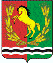 СОВЕТ     ДЕПУТАТОВМУНИЦИПАЛЬНОГО   ОБРАЗОВАНИЯ    ЗАГЛЯДИНСКИЙ СЕЛЬСОВЕТАСЕКЕЕВСКОГО РАЙОНА    ОРЕНБУРГСКОЙ ОБЛАСТИКод бюджетной классификации Российской ФедерацииНаименование доходов Сумма (тыс.руб)91620245160100000150Межбюджетные трансферты, передаваемые бюджетам сельских поселений для компенсации дополнительных расходов, возникших в результате решений, принятых органами власти другого уровня+10,0КодНаименование разделов и подразделовСумма (тыс.руб)Плановые назначения по бюджету с учетом изменений0800Культура, кинематография+10,01648,80801Культура +10,01648,8НаименованиеВедомствоРаз-делПод-раз-делЦелеваястатьяВид рас-ходовСуммаПлановые назначена по бюджету с учетом измененийАдминистрация МО Заглядинский сельсовет91600000000000000000+10,013137,6Культура, кинематография91608+10,01648,8Культура 9160801+10,01648,8Муниципальная подпрограмма «Развитие культуры муниципального образования Заглядинский сельсовет на 2019-2023 годы»91608012040000000+10,01648,8Основное мероприятие «Организация культурно – досугового обслуживания населения»91608012040100000+10,01648,8Организация культурно-досугового обслуживания населения91608012040171250+10,01335,3Иные закупки товаров, работ и услуг для обеспечения государственных (муниципальных) нужд91608012040171250240+10,0884,8НаименованиеРазделПодразделЦелевая статья расходовВид расходовСумма 2019 Плановые назначения по бюджету с учетом изменКультура, кинематография08+10,01648,8Культура 0801+10,01648,8Муниципальная подпрограмма «Развитие культуры муниципального образования Заглядинский сельсовет на 2019-2023 годы»08012040000000+10,01648,8Основное мероприятие «Организация культурно – досугового обслуживания населения»08012040100000+10,01335,3Организация культурно-досугового обслуживания населения08012040171250+10,01335,3Иные закупки товаров, работ и услуг для обеспечения государственных (муниципальных) нужд08012040171250240+10,0884,8НаименованиеЦелевая статья расходовРазделПодразделВид рас-ходовСумма 2019 Плановые назначена по бюджету с учетом измененийКультура, кинематография08+10,01648,8Культура 0801+10,01648,8Муниципальная подпрограмма «Развитие культуры муниципального образования Заглядинский сельсовет на 2019-2023 годы»20400000000801+10,01648,8Основное мероприятие «Организация культурно – досугового обслуживания населения»20401000000801+10,01335,3Организация культурно-досугового обслуживания населения20401712500801+10,01335,3Иные закупки товаров, работ и услуг для обеспечения государственных (муниципальных) нужд20401712500801240+10,0884,8